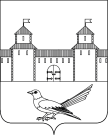 СОРОЧИНСКИЙ  ГОРОДСКОЙ  СОВЕТ                                     МУНИЦИПАЛЬНОГО ОБРАЗОВАНИЯ				 СОРОЧИНСКИЙ ГОРОДСКОЙ ОКРУГ        ОРЕНБУРГСКОЙ ОБЛАСТИ    (IX СЕССИЯ  ПЯТОГО СОЗЫВА)                                             РЕШЕНИЕ  от «09» февраля  2016 года  № 74О  внесении изменений в решение Сорочинскогогородского Совета от 09.11.2015 № 24 «Обутверждении Положения «О земельном налоге на территории муниципального образования Сорочинскийгородской округ  Оренбургской области»      На основании  статьи 35 Федерального закона от 6 октября 2003 года № 131-ФЗ «Об общих принципах организации местного самоуправления в Российской Федерации», в соответствии с  пунктом  1 статьи 397 Налогового Кодекса российской Федерации» и  руководствуясь статьей 27 Устава муниципального образования  Сорочинский городской округ Оренбургской области, Сорочинский городской Совет депутатов Р Е Ш И Л:1. Удовлетворить протест Сорочинской межрайонной прокуратуры от 25.01.2016 № 7-1-2016. 2.Внести следующие изменения в решение Сорочинского городского Совета от 09.11.2015 № 24 «Об утверждении Положения «О земельном налоге на территории муниципального образования Сорочинский городской округ Оренбургской области»:2.1 Исключить абзац 1 главы IV Положения «О земельном налоге на территории муниципального образования Сорочинский городской округ Оренбургской области». 3. Установить, что настоящее решение вступает в силу со дня его опубликования в газете «Сорочинский вестник».4. Контроль за выполнением данного решения возложить на постоянную депутатскую комиссию по вопросам бюджета, муниципальной собственности и социально – экономическому развитию.Председатель    Сорочинского городского Совета                                            В.М. ЛардугинГлава муниципального образованияСорочинский городской округ                                               Т.П. Мелентьева